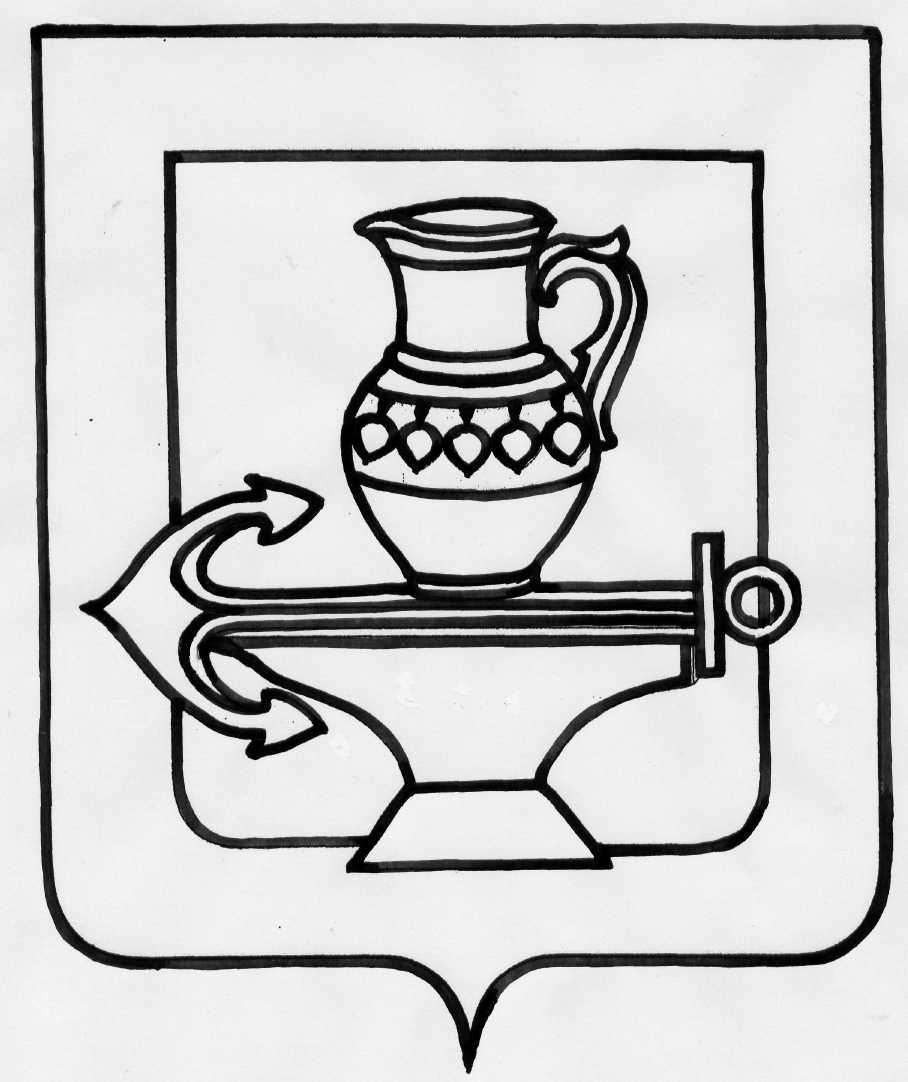 АДМИНИСТРАЦИЯ СЕЛЬСКОГО ПОСЕЛЕНИЯБОРИНСКИЙ СЕЛЬСОВЕТЛИПЕЦКОГО МУНИЦИПАЛЬНОГО РАЙОНАЛИПЕЦКОЙ ОБЛАСТИП О С Т А Н О В Л Е Н И Е06.03.2024г.                                                                                                             № 25О внесении изменений в муниципальную программу "Энергосбережение и повышение энергетической эффективности сельского поселения Боринский сельсовет Липецкого муниципального района Липецкой области на 2014-2024 годы", утвержденная постановлением администрации сельского поселения Боринский сельсовет Липецкого муниципального района от 18.12.2013 № 181В соответствии со ст. 179 Бюджетного кодекса Российской Федерации, Федеральным законом от 19.08.2013 №131- ФЗ "Об общих принципах организации местного самоуправления в Российской Федерации", Федеральным законом от 23.11.2009 № 261-ФЗ"Об энергосбережении и о повышении энергетической эффективности и о внесении изменений в отдельные законодательные акты Российской Федерации", Уставом сельского поселения Боринский сельсовет Липецкого муниципального района Липецкой области Российской Федерации, администрация сельского поселения Боринский сельсовет Липецкого муниципального района Липецкой областиПОСТАНОВЛЯЕТ:1. Внести в муниципальную программу "Энергосбережение и повышение энергетической эффективности сельского поселения Боринский сельсовет Липецкого муниципального района Липецкой области на 2014-2024 годы", утвержденную постановлением администрации сельского поселения Боринский сельсовет Липецкого муниципального района Липецкой области от 18.12.2013 № 181 (с изменениями от 06.03.2017 № 8, от 06.03.2018 № 23, от 06.04.2018 № 35, от 08.08.2018 № 76, от 07.11.2018 № 115, от 10.09.2021 № 107, от 17.08.2022 № 112, от 12.09.2022 № 125, от 13.11.2022г. №162, от 28.08.2023г. №156) следующие изменения:1) в приложении к постановлению администрации сельского поселения Боринский сельсовет Липецкого муниципального района от 18.12.2013 № 181 паспорт муниципальной программы "Энергосбережение и повышение энергетической эффективности в сельском поселении Боринский сельсовет Липецкого муниципального района Липецкой области на 2014-2030 годы" изложить в новой редакции:Паспорт муниципальной программы "Энергосбережение и повышение энергетической эффективности в сельском поселении Боринский сельсовет Липецкого муниципального района Липецкой области на 2014-2030 годы"2) приложение 2 к муниципальной программе "Энергосбережение и повышение энергетической эффективности сельского поселения Боринский сельсовет Липецкого муниципального района на 2014-2030 годы" изложить в новой редакции:"приложение 2 к муниципальной программе "Энергосбережение и повышение энергетической эффективности сельского поселения Боринский сельсовет Липецкого муниципального района на 2014-2030 годыРесурсное обеспечение реализации муниципальной программы  Энергосбережение и повышение энергетической эффективности в сельском поселении Боринский сельсовет на 2014-2030 годы  за счет средств местного бюджета3) приложение 3 к муниципальной программе "Энергосбережение и повышение энергетической эффективности сельского поселения Боринский сельсовет Липецкого муниципального района на 2014-2030 годы" изложить в новой редакции:"приложение 3 к муниципальной программе "Энергосбережение и повышение энергетической эффективности сельского поселения Боринский сельсовет Липецкого муниципального района на 2014-2030 годыПрогнозная оценка расходов по источникам ресурсного обеспечения на реализацию муниципальной программы  "Энергосбережение и повышение энергетической эффективности в сельском поселении Боринский сельсовет Липецкого муниципального района на 2014-2030 годы"  2. Настоящее постановление разместить для открытого доступа на видном месте в установленном режиме работы в помещении администрации сельского поселения, сельской библиотеке, сельском доме культуры, помещении почты, на доске объявлений и на официальном сайте администрации сельского поселения Боринский сельсовет в информационно-телекоммуникационной сети "Интернет".3. Настоящее постановление вступает в силу со дня его официального обнародования.Глава сельского поселенияБоринский сельсоветЛипецкого муниципального района                                                             Е.В.ВоропаеваОтветственный исполнительАдминистрация сельского поселения Боринский сельсовет Липецкого муниципального района Липецкой областиСроки и этапы реализации муниципальной программы2014-2030 годыЦель муниципальной программыПовышение эффективности использования энергетических ресурсов за счет проведения мероприятий по энергосбережениюИндикаторы целиДоля снижения потребления энергетических ресурсов бюджетными учреждениями, финансируемыми из бюджета поселенияЗадачи муниципальной программы1.Разработка и внедрение мероприятий по сокращению потребления энергетических ресурсов бюджетными учреждениями, финансируемыми из бюджета поселения.2.Применение энергосберегающих технологий при модернизации оборудования, используемого в целях теплоснабжения, газоснабжения и электроснабжения.3. Применение энергосберегающих технологий при модернизации оборудования, используемого в целях уличного освещения территорий населенных пунктов сельского поселения.Показатели задачПоказатель 1 задачи 1:- снижение потребления энергетических ресурсов, %; Объемы финансирования за счет средств местного бюджета всего, в том числе по годам реализации муниципальной программыОбъемы финансирования составляют расходы, связанные с реализацией мероприятий, финансируемых за счет средств бюджета сельского поселения Боринский сельсовет всего 10354,452 тыс. руб., из них:2014 год - 2 913,6 тыс. руб.;2015 год - 699,9 тыс. руб.;2016 год - 1626,0 тыс. руб.;2017 год - 297,5 тыс. руб.;2018 год -828,56 тыс. руб.;2019 год - 0,00 тыс. руб.;2020 год - 0,00 тыс. руб.;2021 год - 589,890 тыс. руб.;2022 год - 1199,00 тыс. руб.;2023 год - 0,00 тыс. руб.;2024 год - 100,00 тыс. руб.;2025 год - 100,00 тыс. руб;2026 год - 100,00 тыс.руб;2027 год - 100,00 тыс. руб;2028 год - 100,00 тыс.руб;2029 год - 100,00 тыс.руб;2030 год -1600,00 тыс.руб.Объемы финансирования программы ежегодно уточняются при формировании бюджета сельского поселения на очередной финансовый год и плановый периодОжидаемые результаты реализации муниципальной программыОбеспечение в 2030 году к базовому 2024 году:Снижения объемов потребления энергетических ресурсов за счет внедрения энергоэффективных технологий, 50%;№ п/пНаименованиеподпрограмм, основных мероприятийОтветственный исполнитель, соисполнительКод бюджетной классификацииКод бюджетной классификацииКод бюджетной классификацииКод бюджетной классификацииРасходы (тыс. руб.)Расходы (тыс. руб.)Расходы (тыс. руб.)Расходы (тыс. руб.)Расходы (тыс. руб.)Расходы (тыс. руб.)Расходы (тыс. руб.)Расходы (тыс. руб.)Расходы (тыс. руб.)Расходы (тыс. руб.)Расходы (тыс. руб.)Расходы (тыс. руб.)Расходы (тыс. руб.)Расходы (тыс. руб.)Расходы (тыс. руб.)Расходы (тыс. руб.)Расходы (тыс. руб.)ГРБСРзПрЦСРВСего2014 2015 2016 2017 2018 2019 2020 20212022202320242025202620272028202920301234567891011121314151617181920212223241Программа 1"Энергосбережение иповышение энергетической эффективности в сельском поселении Боринскийсельсовет Липецкого муниципальногорайонана 2014-2030 годы"Администрация сельского поселенияБоринский сельсовет901ХХ10354,4522 913,6699,91 626,0297,5828,5620,000,00589,891199,000,00100,00100,00100,00100,00100,00100,001600,002Основноемероприятие 1 программы :Мероприятия позамене лампнакаливания наэнергосберегающиеАдминистрация сельского поселения Боринский сельсоветХХ5737,002 913,6699,91 626,0297,5200,000,00,00,000,000,000,000,000,000,000,000,000003Основноемероприятие 2Модернизация(реконструкция)объектовнаружного освещения и светофорныхобъектовсельского поселения Боринский сельсовет по адресу:Липецкийрайон, с.БоринскоеАдминистрация сельского поселения Боринский сельсоветХХ220,6460,000,000,000,00220,6460,000,000,000,000,000,000,000,000,000,000,000,004Основноемероприятие 3Модернизация и реконструкциясистемтеплоснабжения с применением энергосберегающихоборудования итехнологий на объекте,расположенном по адресу: Липецкая область, Липецкийрайон, с.Боринское, ул.Ленина, д.65Администрация сельского поселения Боринский сельсоветХХ407,9160,000,000,000,00407,9160,000,000,000,000,000,000,000,000,000,000,000,005Основноемероприятие 4Модернизация (реконструкция)объектовнаружного освещения и светофорныхобъектовсельского поселения Боринскийсельсовет по адресу:Липецкаяобласть,с.Боринское,ул.60Лет СССР, ул.Суслова, Тимирязева ,Докучаева, Космонавтов, .Смородина, Ударников, Молодежная,Администрация сельского поселения Боринский сельсоветХХ1788,8900,000,000,000,000,000,000,00589,8901199,000,000,000,000,000,000,000,000,006Основное мероприятие 3Организация (модернизация)осветительного комплекса утилитарного наружного освещения (без установки дополнительных источниковсвета) вс.БоринскоеАдминистрация сельского поселения Боринский сельсоветХХ2200,000,000,000,000,000,000,000,000,000,000,000,00100,00100,00100,00100,00100,001600,00№ п/пНаименование подпрограммИсточники ресурсного обеспеченияРасходы (тыс. руб.)Расходы (тыс. руб.)Расходы (тыс. руб.)Расходы (тыс. руб.)Расходы (тыс. руб.)Расходы (тыс. руб.)Расходы (тыс. руб.)Расходы (тыс. руб.)Расходы (тыс. руб.)Расходы (тыс. руб.)Расходы (тыс. руб.)Расходы (тыс. руб.)Расходы (тыс. руб.)Расходы (тыс. руб.)Расходы (тыс. руб.)Расходы (тыс. руб.)Расходы (тыс. руб.)Расходы (тыс. руб.)№ п/пНаименование подпрограммИсточники ресурсного обеспеченияВсего2014 год2015 год2016 год2017 год2018 год2019 год2020 год2021 год2022 год2023 год2024 год2025 год2026 год2027 год2028 год2029 год2030 год1234567891011121314151617181920211Муниципальная программаВсего10354,4522 913,6699,91626,0297,5828,5620,000,00589,8901199,000,00100,00100,00100,00100,00100,00100,001600,00"Энергосбережение иповышение энергетической эффективности в сельском поселении Боринский сельсовет Липецкого муниципальногорайона на 2014-2030 годы"федеральный бюджет"Энергосбережение иповышение энергетической эффективности в сельском поселении Боринский сельсовет Липецкого муниципальногорайона на 2014-2030 годы"областной бюджет1037,4740,00,00,00,0571,4610,000,00466,0130,000,000,000,000,000,000,000,000,00"Энергосбережение иповышение энергетической эффективности в сельском поселении Боринский сельсовет Липецкого муниципальногорайона на 2014-2030 годы"местный бюджет9316,9782 913,6699,91 626,0297,5257,1010,000,00123,8771199,000,00100,00100,00100,00100,00100,00100,001600,00"Энергосбережение иповышение энергетической эффективности в сельском поселении Боринский сельсовет Липецкого муниципальногорайона на 2014-2030 годы"внебюджетные источники